6. vaja: Merjenje nadomestne upornosti zaporedno in vzporedno vezanih upornikov1. Opis vaje:Na vezju, kjer smo imeli enkrat vzporedno drugič pa zaporedno vezana upornika, smo priklapljali na različne napetosti. Z ampermetrom in voltmetrom smo nato merili napetost in tok. Izračunali smo še upor upornikov. Za vajo smo potrebovali upornike, napetostni izvir, ampermeter, voltmeter in vezne žice.2. Meritve:ZAPOREDNA VEZAVA UPORNIKOVVZPOREDNA VEZAVA UPORNIKOV3. Izračuni:ZAPOREDNA VEZAVA:1:R1 = U1 / I1 = 8 V / 0,016 = 500 ΩR2 = U2 / I2 = 1,6 V / 0,016 = 100 ΩRs = Us / Is = 9,6 V / 0,016 = 600 Ω2:R1 = U1 / I1 = 4,5 V / 0,009 = 500 ΩR2 = U2 / I2 = 0,9 V / 0,009 = 100 ΩRs = Us / Is = 5,4 V / 0,009 = 600 Ω3:R1 = U1 / I1 = 5 V / 0,010 = 500 ΩR2 = U2 / I2 = 1 V / 0,010 = 100 ΩRs = Us / Is = 6 V / 0,010 = 600 ΩVZPOREDNA VEZAVA:1:R1 = U1 / I1 = 2,5 V / 0,005 = 500 ΩR2 = U2 / I2 = 2,5 V / 0,025 = 100 ΩRs = Us / Is = 2,5 V / 0,030 = 83,33 Ω2:R1 = U1 / I1 = 3,5 V / 0,007 = 500 ΩR2 = U2 / I2 = 3,5 V / 0,035 = 100 ΩRs = Us / Is = 3,5 V / 0,042 = 83,33 Ω3:R1 = U1 / I1 = 5 V / 0,010 = 500 ΩR2 = U2 / I2 = 5 V / 0,050 = 100 ΩRs = Us / Is = 5 V / 0,060 = 83,33 ΩSklep:Pri zaporedno vezanih upornikih je tok enak v celem vezju. Skupna napetost je tako seštevek napetosti na prvem in drugem uporniku. Skupni upor se izračuna tako, da seštejemo oba upornika skupaj: Rs = R1 + R2.Pri vzporedno vezanih upornih je napetost povsod enaka, spreminja pa se tok. Skupni tok je tako seštevek tokov na prvem in drugem uporniku. Skupni upor se izračuna tako, da seštejemo obratne vrednosti posameznih upornikov: 1 / Rs = 1 / R1 + 1 / R2Skica:ZAPOREDNA VEZAVA: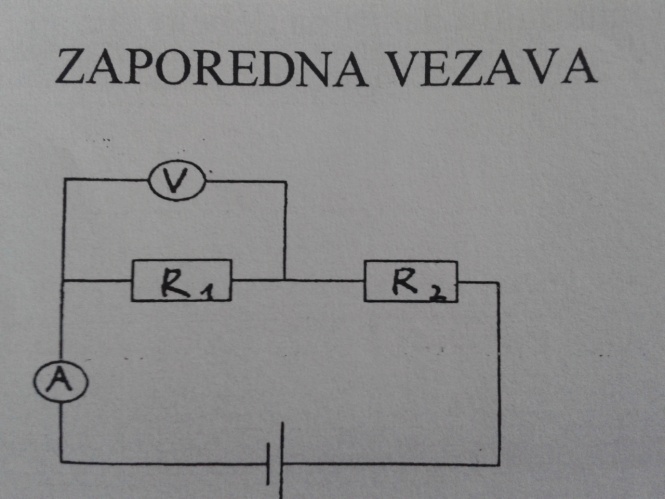 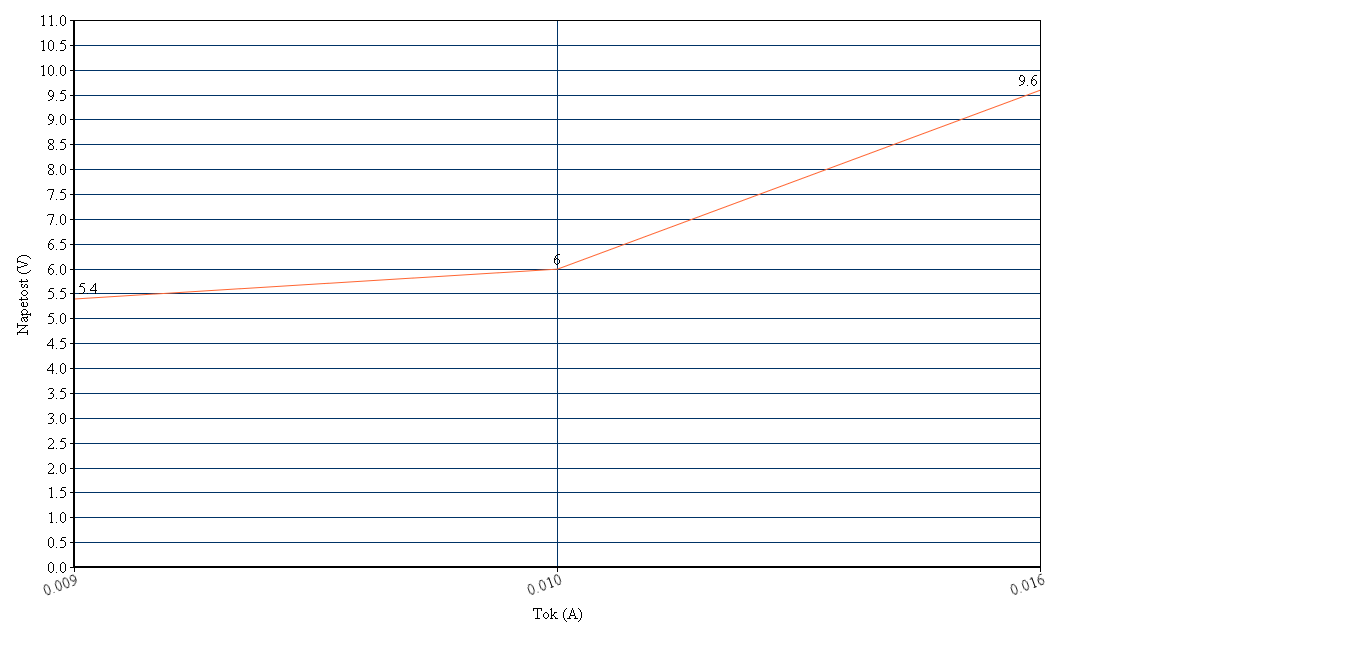 VZPOREDNA VEZAVA:	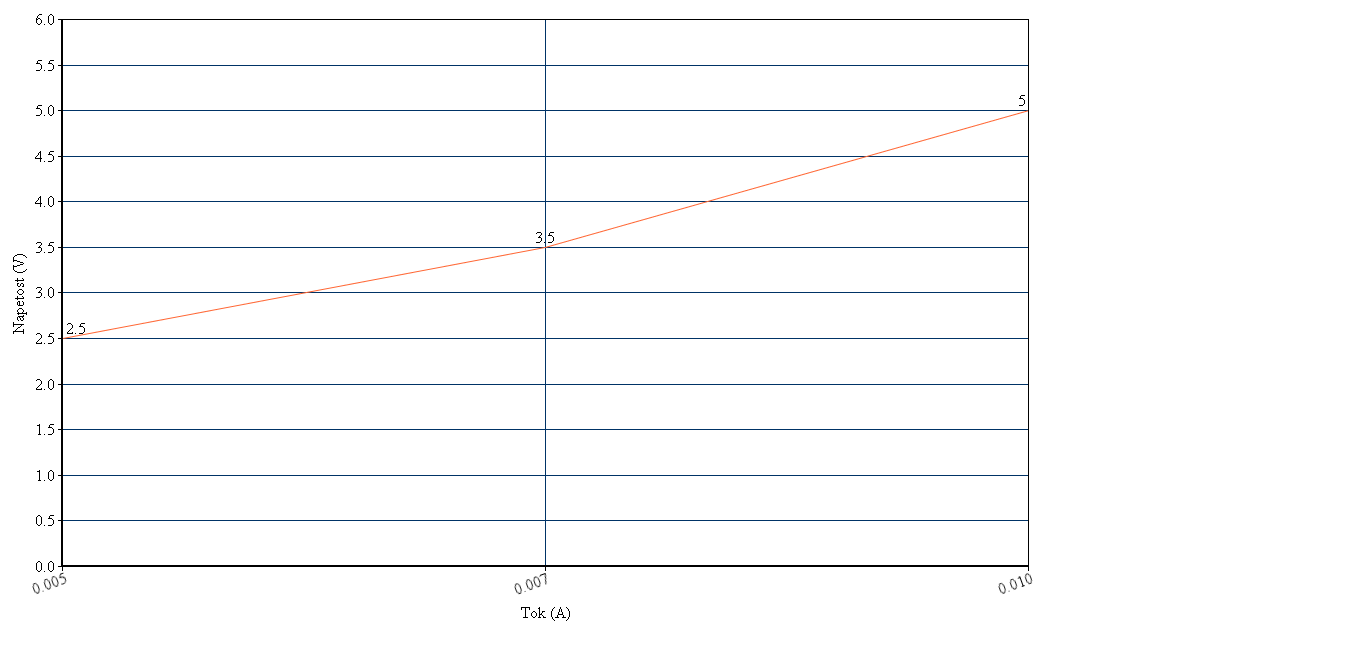 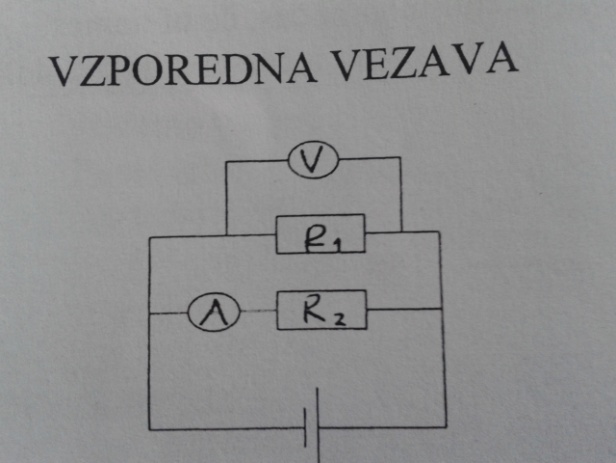 1.2.3.R1500500500R2100100100U1 (V)84,55U2 (V)1,60,91U (V)9,65,46I1 (A)0,0160,0090,010I2 (A)0,0160,0090,010I (A)0,0160,0090,0101.2.3.R1500500500R2100100100U1 (V)2,53,55U2 (V)2,53,55U (V)2,53,55I1 (A)0,0050,0070,010I2 (A)0,0250,0350,050I (A)0,0300,0420,060